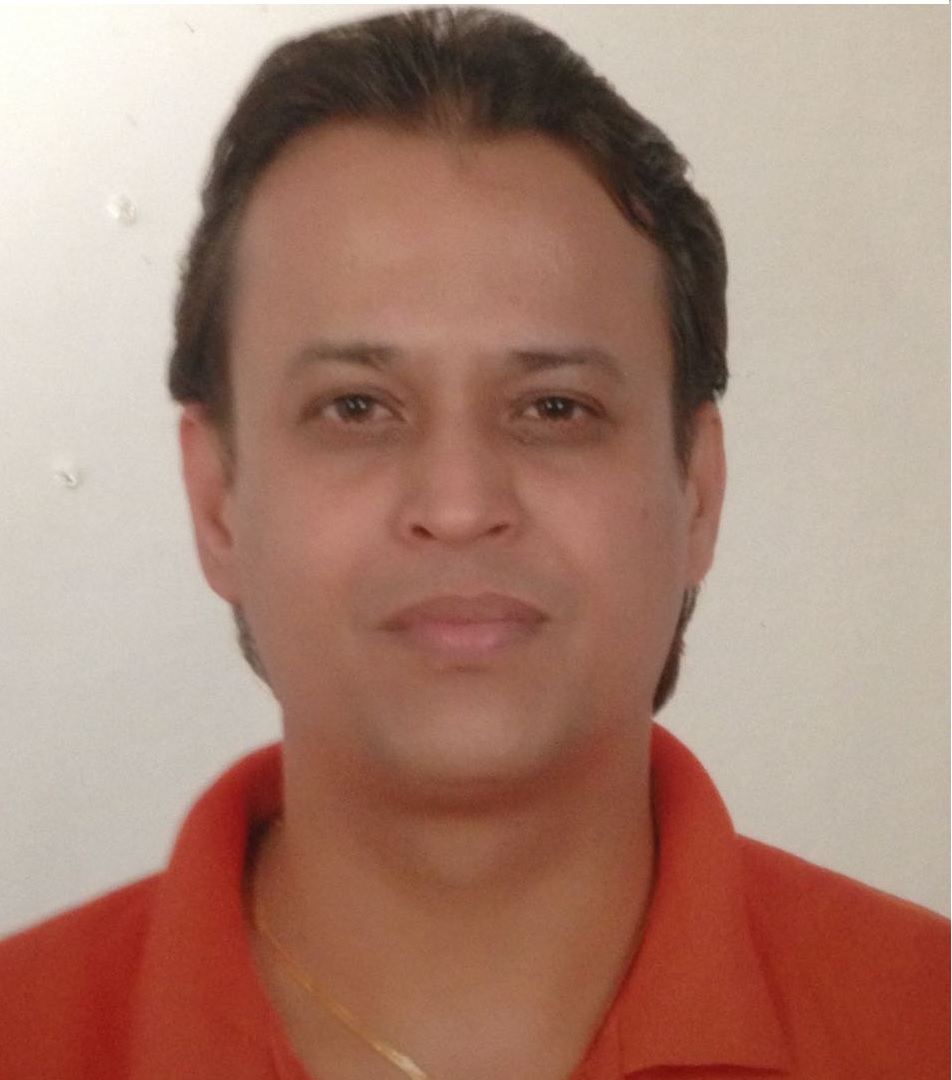 Pranav Sharjah, U.A.E.Pranav.360394@2freemail.com Date of Birth: 2nd November, 1975.Occupied U.A.E. Driving License No. 3.15+ years of experience of various field of Sales Field.Accountant, Sales, Marketing, Customer Care, MIS Coordinator with Overall 23+ years of experience. PROFESSIONAL EXPERIENCE	AL SHAALI MOTO TRADING EST.	Dubai, UAE	May 2011 – Present																		KEY ROLE & RESPONSEBILITIES.Sales Re-presentative.	Approach and assist new customers that enter the dealership lot.Determine the needs of the customer by listening and asking questions.Perform walk-around with customer and demonstrate features of suitable automobiles.Effectively close automotive sales.Ensure the customer understands the vehicle’s operating features, warranty and paperwork.Maintain an owner follow-up system that encourages repeat business and referrals.Reports to the sales manager regarding objectives, reviews, analyses, and planned activities.Attends training and sales meetings offered by the dealership and manufacturers.Review sales statistics and actions to determine how to better utilize time, plan more effectively, and improve sales.MODERN BUILDING MATERIAL TRADING L.L.C.	Dubai, U.A.E.	Jan 2010 – April 2011KEY ROLE & RESPONSEBILITIES.Sales ExecutiveIdentifies business opportunities by identifying prospects and evaluating their position in the industry.Researching and analyzing sales options. Sells products by establishing contact and developing relationships with prospects.Recommending solutions.Trained and supervised new employees, ensuring they maintain fastidious attention to detail.ABE HAYAT GENERAL CONTRACTING L.L.C.	Dubai, U.A.E.	Jun 2006 – Dec 2009KEY ROLE & RESPONSEBILITIES.Sales Executive.Maximize income generation for the company, and achieving sales targets.Coordinate all aspects of the sales process from initial enquiry/RFP through to closing of the opportunity.Generate project/business opportunities to meet company’s business plans and growth strategies. Drive the development and implementation of the sales and marketing strategy.Undertake research to identify opportunities and threats in the market place. Attend networking events, trade exhibitions and promotional events to gather market information and promote the system/product.Monitor customer satisfaction, implementing procedures and activities to compile client feedback.Ensure that all marketing materials, documents and correspondence are updated and adhered to the corporate image.Represent the company in a professional manner at all times.Develop solid, long-term relationships with prospects and maintain existing customer’s relationship within the commercial construction industry. Follow up with the client along the execution of the project.Track and report current status of potential projects, markets, Customer news, and developments.Lead the development and preparation of RFP’s, Pre-Qualification, formal presentations, proposal, and contracts.Ensure all communication with customers is in accordance with our standards and correct in content and format.Implement Company Policies and Procedures.Perform other duties as assigned.BHARATI CELLULAR LIMITED.	Ahmedabad, India	Jan 2005 – May 2006KEY ROLE & RESPONSEBILITIES.Sales Executive.Territory/Cluster wise maping.Seprate maping data with allocated groups. Field visit retail, SME & Corporate outlet to educate for products. Manage & Distribute collected information to the Sales Department.Verification and validation of Customer Application Form.Verification and validation of Customer documents.Compilation of various MIS related for Sales/ Business activities.On-line of Sales/ Business Portal Entry.Preparation of Daily Business Report & Daily Dash Board.Resolving Sales Order Pendency and Compilation of MIS regarding SO.Compilation of various Technical Report based on RFS/ Non RFS Area.Maintain relationship with Enroll and Nonenroll Customers.Give best after Sales Service.RAJU SERVICES.	Ahmedabad, India	April 2000 – Dec 2004KEY ROLE & RESPONSEBILITIES.Sales Executive.Regular visit to the Person as per a journey cycle.To keep in constant touch with the market.To educate Person of the TATA TELESERVICES.To act as de-facto with between firm and person.To keep track of the sales.To solve Person problem.To get competitor information.Identification of potential person, not selling teleservices products to increase channel based & thereby breadth of teleservices.Solve routine teleservices related issues faced by person as per teleservices guideline.Effective roll out of teleservices designed program and promotions followed by monitoring & analysis of the activity promotion.Work towards achieving pre-defined targets in term of business volume & number of persons.Ensure attendance at teleservices held events.Spot Marketing opportunities and keep teleservices updated regularly on the market.Suggest Marketing program & roll out after teleservices approval.Reward:Sign of Excellence (Tata Teleservices Ltd…Award) BUSYWIRES INFOSYS PVT. LTD.	Ahmedabad, India	Mar 1995 – Mar 2000KEY ROLE & RESPONSEBILITIES.Sales Executive.Regular visit to the Person as per a journey cycle.To keep in constant touch with the market.To educate Person of the Busywires Infosys.To act as de-facto with between firm and person.To keep track of the sales.To solve Person problem.To get competitor information.Identification of potential person, not selling Infosys products to increase channel based & thereby breadth of Infosys.Solve routine Infosys related issues faced by person as per Infosys guideline.Effective roll out of Infosys designed program and promotions followed by monitoring & analysis of the activity promotion.Work towards achieving pre-defined targets in term of business volume & number of persons.Ensure attendance at Infosys held events.Spot Marketing opportunities and keep Infosys updated regularly on the market.Suggest Marketing program & roll out after Infosys approval.EDUCATION	ATTEMPT BACHELOR OF COMMERCE 	Gujarat University, IndiaSpecialization in Accounting, 1996CERTIFICATEOFHIGHERSECONDARYHIGHSCHOOL. 	Gujarat Secondary Education Board, IndiaSpecialization in Accounting, 1993ADDITIONAL SKILLS	Knowledge of Tally and all Microsoft Office ApplicationsExcellent communication skills, and ability to present complex information in an easy to understand formatCERTIFICATIONS	Certified M.C.A. (Master in Computer Application), 1997.CURRENT SALARY	AED 7,500